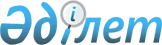 "Адвокаттық және нотариаттық қызмет түрлерін лицензиялау ережесін және оларға қойылатын біліктілік талаптарын бекіту туралы" Қазақстан Республикасы Үкіметінің 2007 жылғы 2 маусымдағы № 454 қаулысына өзгерістер енгізу туралы
					
			Күшін жойған
			
			
		
					Қазақстан Республикасы Үкіметінің 2011 жылғы 16 қарашадағы № 1346 Қаулысы. Күші жойылды - Қазақстан Республикасы Үкіметінің 2012 жылғы 19 қарашадағы № 1460 Қаулысымен

      Ескерту. Күші жойылды - ҚР Үкіметінің 2012.11.19 № 1460 (алғашқы ресми жарияланғанынан кейін күнтізбелік жиырма бір күн өткен соң қолданысқа енгізіледі) Қаулысымен.      Қазақстан Республикасының Үкіметі ҚАУЛЫ ЕТЕДІ:



      1. «Адвокаттық және нотариаттық қызмет түрлерін лицензиялау ережесін және оларға қойылатын біліктілік талаптарын бекіту туралы» Қазақстан Республикасы Үкіметінің 2007 жылғы 2 маусымдағы № 454 қаулысына (Қазақстан Республикасының ПҮАЖ-ы, 2007 ж., № 18, 204-құжат) мынадай өзгерістер енгізілсін:



      1) тақырыбы мынадай редакцияда жазылсын:



      «Адвокаттық және нотариаттық қызмет түрлерін лицензиялау кезінде қойылатын біліктілік талаптарын бекіту туралы»;



      2) 1-тармақтағы 1) және 3) тармақшалар алып тасталсын;



      3) көрсетілген қаулымен бекітілген адвокаттық қызметті лицензиялау кезінде қойылатын біліктілік талаптарында:



      1-тармақ мынадай редакцияда жазылсын:



      «1. Адвокаттық қызметті жүзеге асыру үшін жеке тұлғаларға қойылатын біліктілік талаптары:



      1) Қазақстан Республикасының азаматтығы;



      2) жоғары заң білімінің болуы;



      3) адвокаттар алқасы президиумының қаулысы негізінде кемінде бес жыл адвокаттық қызмет өтілі бар адвокаттарда үш айдан бір жылға дейінгі мерзімде тағылымдамадан өту;



      4) аттестациялық әділет комиссиясында аттестаттаудан өту;



      5) наркологиялық және психиатриялық диспансерлерде есепте тұратыны туралы мәліметтердің болмауы;



      6) соттылығының болмауы.»;



      2-тармақтың 1) тармақшасы мынадай редакцияда жазылсын:



      «1) Қазақстан Республикасының Әділет біліктілік алқасында немесе Қазақстан Республикасының Жоғарғы Соты Кеңесінің жанындағы Біліктілік комиссиясында біліктілік емтихандарын тапсырған адамдарға;»;



      4-тармақ алып тасталсын;



      4) көрсетілген қаулымен бекітілген нотариаттық қызметті лицензиялау кезінде қойылатын біліктілік талаптарында:



      «1. Нотариаттық қызметті жүзеге асыру үшін жеке тұлғаларға қойылатын біліктілік талаптары:



      1) Қазақстан Республикасының азаматтығы;



      2) жоғары заң білімінің болуы;



      3) кемінде бір жыл мерзіммен нотариуста тағылымдамадан өту;



      4) аттестациялық әділет комиссиясында аттестаттаудан өту;



      5) наркологиялық және психиатриялық диспансерлерде есепте тұратыны туралы мәліметтердің болмауы;



      6) соттылығының болмауы.»;



      2-тармақтың 1) тармақшасы мынадай редакцияда жазылсын:



      «1) Қазақстан Республикасының Әділет біліктілік алқасында немесе Қазақстан Республикасының Жоғарғы Соты Кеңесінің жанындағы Біліктілік комиссиясында біліктілік емтихандарын тапсырған адамдарға;»;



      4-тармақ алып тасталсын.



      2. Осы қаулы ресми жарияланғанынан кейін күнтізбелік жиырма бір күн өткен соң қолданысқа енгізіледі, бірақ 2012 жылғы 30 қаңтардан ерте емес.      Қазақстан Республикасының

      Премьер-Министрі                           К. Мәсімов
					© 2012. Қазақстан Республикасы Әділет министрлігінің «Қазақстан Республикасының Заңнама және құқықтық ақпарат институты» ШЖҚ РМК
				